О внесении изменений и дополнений в решение Совета сельского поселения Бельский сельсовет муниципального района Гафурийский район  Республики Башкортостан  от «18» июня 2012 года   № 17-72з «Об утверждении Порядка выпаса и прогона сельскохозяйственных животных на территории сельского поселения Бельский сельсовет муниципального района Гафурийский район Республики Башкортостан»В соответствии с Гражданским кодексом  Российской Федерации, Уставом сельского поселения Бельский сельсовет муниципального района Гафурийский район Республики Башкортостан, Совет сельского поселения Бельский сельсовет муниципального района Гафурийский район Республики Башкортостан решил:1. Внести изменения и дополнения в решение Совета сельского поселения Бельский сельсовет муниципального района Гафурийский район  Республики Башкортостан  от  18 июня 2012 года   № 17-72з «Об утверждении Порядка выпаса и прогона сельскохозяйственных животных на территории сельского поселения Бельский сельсовет муниципального района Гафурийский район Республики Башкортостан»:1.1 В раздел 2 Порядка выпаса и прогона сельскохозяйственных животных на территории сельского поселения Бельский сельсовет муниципального района Гафурийский район Республики Башкортостан добавить пункт 4 следующего содержания:«Порядок и очередность выпаса определяется решением собрания владельцев животных.Табунщик обязан своевременно, без опозданий и задержек собрать утром табун, произвести прогон на пастбище, выпас, вечером пригнать табун обратно. Время выгона и пригона табуна устанавливается решением собрания владельцев, и в зависимости от продолжительности светового дня.Владельцы обязаны своевременно выпускать животных с мест постоянного содержания, сдать табунщику. После пригона табуна- встречать животных с табуна, не допуская беспризорное нахождение животных. Запрещается выпускать на табун:больных животных, в том числе зараженных заразными болезнями;маточное поголовье перед отелом, родами также неокрепших после отела, родов, неокрепший новорожденный молодняк;животных, не прошедшие обязательные ветеринарные процедуры, в том числе прививки и вакцинации;животных, не отученных от подсоса. При обнаружении таковых владелец неотученного животного возмещает ущерб от недополученного молока другим владельцам; Табунщик отвечает за:соблюдение очередности выпаса;своевременный сбор и прогон табуна;выбор безопасного маршрута прогона табуна до пастбища;выбор места выпаса табуна (пастбища). Маршрут прогона и пастбище должны соответствовать требованиям безопасности для животных. выбор места водопоя. Места для водопоя не должны иметь высоких берегов, обрывов, дно водоемов должно быть неглубокое;за сохранность всего поголовья животных в табуне. Табунщик обязан следить и не допускать, чтобы животные не отбились от табуна во время перегона, выпаса. Не допускать фактов кражи животных с табуна. При обнаружении больных или травмированных животных обязан немедленно известить владельца животного, принять меры по вызову специалиста в области ветеринарии всеми доступными средствами: сообщить непосредственно, или через ответственного уполномоченного лица, или через орган местного самоуправления. При безнадежности к выздоровлению животного принять неотложные меры по забою животного. Для проведения непредвиденного или неотложного забоя животных табунщику рекомендуется иметь при себе нож. Запрещается выпас табуна:около автомобильных дорог с интенсивным движением; на болотистых, топких местах;на крутых горных, каменистых склонах;около водоемов, имеющих крутые обрывы;около (на) земельных участков (участках), обработанных ядохимикатами, удобрениями;на охранных зонах нефтяных, насосных скважин, открытых нефтепроводов, автозаправок, трансформаторных электроподстанций, линий электропередач высокого напряжения; на засеянных полях, плантациях, сенокосах и др. сельхозугодиях;в иных зонах при объявлении чрезвычайных ситуаций и особых режимов. Материальная ответственность табунщика за ущерб, причиненный владельцу животного взыскивается при нарушении настоящих правил. Размер материального ущерба определяется исходя из рыночной стоимости животного, действующих на данной местности на день причинения ущерба. Размер материального ущерба может быть установлен по взаимному согласию сторон или же в судебном порядке. При разрешении конфликтных ситуаций стороны имеют право привлекать и других компетентных лиц: в том числе специалистов в области ветеринарии с каждой стороны, работников правоохранительных органов. Ущерб должен быть возмещен в разумные сроки. При несвоевременном возмещении причиненного ущерба и изменении рыночной стоимости животных цена ущерба пересматривается.Ущерб возмещается в денежном виде. По соглашению сторон может быть предусмотрены иные виды возмещения: передачей равноценного животного, или других материальных ценностей, работой в пользу владельца поврежденного животного.Табунщики в возрасте до восемнадцати лет (несовершеннолетние табунщики) несут полную материальную ответственность лишь за умышленное причинение ущерба, за ущерб, причиненный в состоянии алкогольного, наркотического или иного токсического опьянения, а также за ущерб, причиненный в результате совершения преступления или административного проступка. Ущерб в этом случае взыскивается с законных представителей несовершеннолетнего или с лица их нанявшего. Табунщик освобождается от материальной ответственности, если ущерб причинен не по его вине, в том числе:при нарушении условий настоящих правил владельцами животных, когда причиной причинения ущерба явилось данное нарушение;при причинении травмы животному другим животным, кроме: собак, прибившихся к табуну лошадей и других животных. Травмы, полученные от действий диких животных, в том числе укусы дикими животными подлежат расследованию специалистами в области ветеринарии;при получении травмы животным вследствие неосторожного поведения самого животного, не зависящего от воли табунщика: в том числе при резком выходе животного на проезжую часть, при угождении копытом в норы грызунов, в брошенные посторонние предметы (осколки стекол, металлов).при получении травмы животным вследствие перехода скрытых форм протекания болезней в активные формы»2. Обнародовать настоящее решение на информационном стенде и на официальном сайте администрации сельского поселения.3. Контроль за выполнением настоящего решения оставляю за собой.Глава сельского поселения 					                          Ю.З.Ахмеровс. Инзелга,от 03.04.2017 г.№68-94зПриложение  к решению  Советасельского поселения Бельский сельсовет  муниципального района Гафурийский район Республики  Башкортостанот 03.04.2017 года № 68-94зС В Е Д Е Н И Я    Об обнародовании  решения Совета сельского поселения Бельский сельсовет муниципального района Гафурийский район Республики Башкортостан от 03 апреля 2017 года № 68-94з «О внесении изменений и дополнений в решение Совета сельского поселения Бельский сельсовет муниципального района Гафурийский район  Республики Башкортостан  от «18» июня 2012 года   № 17-72з «Об утверждении Порядка выпаса и прогона сельскохозяйственных животных на территории сельского поселения Бельский сельсовет муниципального района Гафурийский район Республики Башкортостан» Решение Совета сельского поселения Бельский сельсовет муниципального района Гафурийский район Республики Башкортостан от 03 апреля 2017 года № 68-94з «О внесении изменений и дополнений в решение Совета сельского поселения Бельский сельсовет муниципального района Гафурийский район  Республики Башкортостан  от «18» июня 2012 года   № 17-72з «Об утверждении Порядка выпаса и прогона сельскохозяйственных животных на территории сельского поселения Бельский сельсовет муниципального района Гафурийский район Республики Башкортостан»» обнародовано 04 апреля  2017 года путем размещения на информационных стендах в здании администрации сельского поселения Бельский сельсовет, сельской библиотеки, Сельского Дома Культуры, по адресу: Республика Башкортостан  Гафурийский район, село Инзелга, улица Школьная, 24а, в здании сельского клуба д.Кутлугуза, по адресу: Республика Башкортостан, Гафурийский район, д.Кутлугуза, ул.Кооперативная, 26а.Глава сельского поселенияБельский сельсоветмуниципального районаГафурийский районРеспублики Башкортостан                                                              Ю.З.Ахмеров.                                                                       БАШКОРТОСТАН РЕСПУБЛИКАһЫГАФУРИ РАЙОНЫ
МУНИЦИПАЛЬ РАЙОНЫН
БЕЛЬСКИЙ АУЫЛ СОВЕТЫ
АУЫЛ БИЛӘМӘhЕ              СОВЕТЫ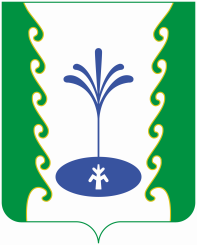 РЕСПУБЛИКА БАШКОРТОСТАНСОВЕТ СЕЛЬСКОГО              ПОСЕЛЕНИЯ БЕЛЬСКИЙ СЕЛЬСОВЕТ                             МУНИЦИПАЛЬНОГО РАЙОНА ГАФУРИЙСКИЙ РАЙОН КАРАРРЕШЕНИЕ